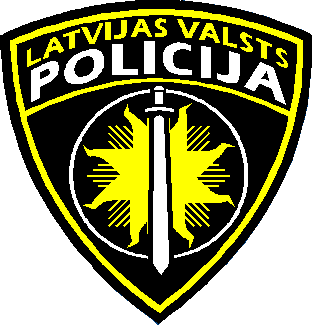 PĀRSKATSpar nepilngadīgo noziedzības stāvokli, noziedzīgos nodarījumos cietušajiem bērniem un noziedzības novēršanas problēmām 2019. gada 6 mēnešos. Pārskats sagatavots saskaņā ar likuma “Par policiju” 6.panta “Atklātums policijas darbā” pirmo daļu: “Policija dienesta interesēs par savu darbu informē Valsts un pašvaldību iestādes, kā arī iedzīvotājus” un “Bērnu noziedzības novēršanas un bērnu aizsardzības pret noziedzīgu nodarījumu pamatnostādnes 2013.-2019.gadam” V.sadaļas “Pamatnostādnēs paredzēto uzdevumu un pasākumu plāns” 6.punktu: “Sagatavot pārskatu par nepilngadīgo noziedzības stāvokli, noziedzīgos nodarījumos cietušajiem bērniem, kā arī par noziedzības novēršanas problēmām.”Saīsinājumi LR - Latvijas Republika IeM - Iekšlietu ministrijaTM – Tieslietu ministrija MK - Ministru kabinetsIC - Informācijas centrsVP - Valsts policija KPP - Kārtības policijas pārvaldeKP – Kārtības policijaGKrPP - Galvenā kriminālpolicijas pārvaldeGKPP - Galvenā kārtības policijas pārvaldeKIP - Kriminālizmeklēšanas pārvaldeONAP - Organizētās noziedzības apkarošanas pārvaldeENAP - Ekonomisko noziegumu apkarošanas pārvaldeKVP - Kriminālizlūkošanas vadības pārvaldesKKP - Koordinācijas un kontroles pārvaldeSDP – Satiksmes drošības pārvaldeDKB - Dienestu koordinācijas birojsSUKB - Satiksmes uzraudzības un koordinācijas birojsPVN – Prevencijas vadības nodaļaVP RRP - Valsts policija Rīgas reģiona pārvalde NLN - Nepilngadīgo lietu nodaļaNLI - nepilngadīgo lietu inspektori IIIS - Integrētās iekšlietu informācijas sistēma KRASS - Kriminālprocesa informācijas sistēmaDWH – Datu noliktavas risinājums KL – KrimināllikumsKPL - Kriminālprocesa likums LAPK - Latvijas Administratīvo pārkāpuma kodekssBTAL - Bērnu tiesību aizsardzības likums CSN – Ceļu satiksmes negadījumsI Nepilngadīgo noziedzība Izvērtējot LR IeM IC statistikas datus 2019. gada 6 mēnešos salīdzinājumā ar 2018. gada 6 mēnešu analogo periodu, vērojams reģistrēto nepilngadīgo izdarīto noziedzīgo nodarījumu skaita pieaugums. Pēc IeM IC datiem 2019. gada 6 mēnešos kopumā valstī reģistrēti 20 170 (-2 232) noziedzīgi nodarījumi, no tiem 431 (+96) izdarīja nepilngadīgās personas. Pārskata periodā samazinājies personu skaits, kuras izdarīja noziedzīgus nodarījumus – 6 464 (-304), kā arī samazinājies nepilngadīgo personu skaits, kuras izdarīja noziedzīgus nodarījumus – 371 (-17). Līdz ar to, 2019. gada 6 mēnešos ir vērojama tendence palielināties reģistrēto nepilngadīgo izdarīto noziedzīgo nodarījumu skaitam, bet nedaudz samazinājies pašu nepilngadīgo personu skaits, kuras izdarīja noziedzīgus nodarījumus.2019. gada 6 mēnešos reģistrēti nepilngadīgo izdarītie noziedzīgi nodarījumi pēc noziedzīga nodarījuma grupas objekta (nav kvalifikācijas pēc KL panta (salīdzinājumā ar 2018. gada 6 mēnešiem)):	2019. gada 6 mēnešos reģistrēti nepilngadīgo izdarītie noziedzīgi nodarījumi, kuri kvalificējami pēc KL pantiem (salīdzinājumā ar 2018. gada 6 mēnešiem):2019. gada 6 mēnešos, salīdzinājumā ar 2018. gada 6 mēnešiem, nepilngadīgie visbiežāk ir izdarījuši noziedzīgus nodarījumus pret īpašumu 84,4% (+8,4%), noziedzīgus nodarījumus, kas saistīti ar apreibinošu vielu lietošanu, iegādāšanos, glabāšanu, izgatavošanu, pārvadāšanu un pārsūtīšanu 6,5% (+1,1%), noziedzīgus nodarījumus pret veselību un dzīvību 2,8% (-0,2%), noziedzīgus nodarījumus pēc KL 231.panta „Huligānisms” 1,4% (+/-0%) un noziedzīgus nodarījumus pret tikumību un dzimumneaizskaramību 0,9% (- 0,5%). Atskaites periodā, atbilstoši personas vai sabiedrības interešu apdraudējuma raksturam un sabiedriskās bīstamības pakāpei, 10 (+/-0) no nepilngadīgo izdarītiem noziedzīgiem nodarījumiem ir kriminālpārkāpumi, 217 (+1) – mazāk smagi noziegumi, 127 (+32) – smagi noziegumi un 12 (-4) – sevišķi smagi noziegumi. Jāatzīmē, ka nemainīgs palicis kriminālpārkāpumu noziegumu skaits, samazinājies sevišķi smago noziegumu skaits, bet palielinājies mazāk smagu un smagu noziegumu skaits, kurus izdarīja nepilngadīgie. Kopumā noziedzīgus nodarījumus vairākums – 87,6%, ir izdarījuši zēni, savukārt meitenes tikai 12,4%. Pēc VP Īslaicīgo aizturēšanas vietu sniegtajiem datiem 2019. gada 6 mēnešos salīdzinājumā ar iepriekšējo atskaites periodu ir aizturēts, apcietināts un konvojēts sekojošs nepilngadīgo personu skaits: Veicot statistikas datu analīzi, var izdarīt secinājumu, ka apcietināto personu skaits ir nedaudz palielinājies, bet konvojēto personu skaits uz procesuālajām darbībām no ieslodzījuma vietām uz prokuratūrām nav mainījies. 	VP RRP KPP NLN 2019. gada 6 mēnešos tika ievietoti 188 (+21) bērni: Lielākā daļa no NLN ievietotajiem bērniem ir tādi, kuri ir nonākuši tādos apstākļos, kas bīstami bērnam, ir izdarījuši darbības, par kurām paredzēta administratīvā atbildība vai kriminālatbildība, kuri bija izsludināti meklēšanā. Saistībā ar katru bērnu pastāvīgi tiek veikts preventīvais darbs ar mērķi novērst bērnu nepietiekamu uzraudzību, iegūt informāciju par viņu izdarītajiem likumpārkāpumiem, kā arī prettiesiskajām darbībām, kas vērstas pret viņu vai citām personām, kā arī nepieļaut turpmākās prettiesiskās darbības. Pastāvīgi notiek sadarbība ar bāriņtiesām, sociālajiem dienestiem, izglītības pārvaldēm u.c. iestādēm sekmīgai bērnu problēmu risināšanai. Tiek veikts preventīvais darbs ar bērnu vecākiem, to aizbildņiem. Lai varētu informēt minētās institūcijas par bērna problēmām, kā arī iegūtu par bērnu un viņa ģimeni nepieciešamo informāciju, tiek izsūtītas rakstiskā veidā informācijas un pieprasījumi.Saskaņā ar BTAL 58.panta trešo daļu, 2019. gada 6 mēnešos VP KP struktūrvienību inspektori, kuri veic dienesta pienākumus NLI jomā, nepilngadīgo likumpārkāpēju individuālās prevencijas uzskaitē ir ņēmuši 303 nepilngadīgos, kas salīdzinot ar 2018. gada 6 mēnešiem ir par 140 likumpārkāpējiem vairāk un atskaites perioda beigās VP nepilngadīgo likumpārkāpēju individuālās prevencijas uzskaitē atradās 694 (+361) nepilngadīgās personas. Straujais pieaugums ir izskaidrojams ar to, ka 2018. gada 08.jūnijā tika pieņemti jauni Valsts policijas iekšējie noteikumi Nr.11 “Nepilngadīgo lietu inspektoru dienesta pienākumu izpildes organizācijas noteikumi”, kuros mainīti kritēriji pēc kuriem nepilngadīgie tiek ņemti uzskaitē. Atrodoties uzskaitē 118 (+79) nepilngadīgie izdarīja noziedzīgus nodarījumus, bet 265 (+130) – administratīvus pārkāpumus. Atskaites periodā izbeigtie pret nepilngadīgajiem uzsāktie kriminālprocesi (salīdzinājumā ar 2018.gada 6 mēnešiem): II Cietušie bērni Pēc IeM IC datiem 2019. gada 6 mēnešos par noziedzīgos nodarījumos cietušām atzītas kopā 5548 (- 714) personas, no tām 265 (+17) bērni, no tiem 134 (+2) vecumā no 14 līdz 18 gadiem, 61 (+27) vecumā no 11 līdz 14 gadiem, 42 (+3) vecumā no 7 līdz 11 gadiem un 29 (-1) vecumā no 0 līdz 7 gadiem. Kopā mazgadīgo cietušo personu skaits ir 132, kas ir par 29 personām vairāk, salīdzinājumā ar iepriekšējo periodu. No noziedzīgos nodarījumos cietušajiem bērniem, zēni ir 110 (-10) un meitenes – 155 (+27). Atskaites periodā noziedzīgo nodarījumu rezultātā cietušo bērnu skaits: 2019. gada 6 mēnešos, salīdzinājumā ar 2018. gada 6 mēnešiem, visbiežāk bērni cietuši no noziedzīgiem nodarījumiem pret tikumību un dzimumneaizskaramību – 37,4% gadījumu (+3,1%), mantiskiem nodarījumiem – 13,2% (+0,3%), no cietsirdības un vardarbības (KL 174.pants) – 25,7% bērnu (- 6,7%) un no nodarījumiem pret dzīvību un veselību – 12,1% (-1,6%).  Palielinoties bērnu vecumam, pieaug risks ciest no noziedzīgiem nodarījumiem pret tikumību un dzimumneaizskaramību. Visbiežāk no iepriekš minētajiem noziedzīgiem nodarījumiem cieš meitenes, zēni retāk.Jāatzīmē, ka atskaites periodā nav notikusi neviena nepilngadīgās personas tirdzniecība (KL – 154.1pants), kā arī neviena nepilngadīgā persona nav tikusi nosūtīta seksuālai izmantošanai (KL – 165.1pants). Atskaites periodā, salīdzinot ar iepriekšējo periodu, ir samazinājies bērnu skaits, kuri cietuši no seksuālās vardarbības (KL – 160.pants) 28 (-8), savukārt palielinājies bērnu skaits, kuri cietuši no cietsirdības un vardarbības (KL – 174.pants) 68 (+21) un pamudināšanas iesaistīties seksuālās darbības (KL – 162.1 pants) 14 (+10). 2019. gada 6 mēnešos reģistrētie noziedzīgie nodarījumi pēc noziedzīga nodarījuma grupas objekta (nav kvalifikācijas pēc KL panta): Pēc IeM IC datiem 2019. gada 6 mēnešos, sadalījumā pēc noziedzīga nodarījuma izdarīšanas vietas, bērni visbiežāk cietuši: 58 (-8) dzīvoklī,  34 (+3) pilsētā, 25 (-7) dzīvojamā mājā, 18 (+13) interneta vidē, 17 (+1) uz ielas un 6 (-3) mācību iestādē.2019. gadā VP GKrPP kā viena no prioritātēm ir noteikta noziedzīgu nodarījumu pret nepilngadīgo un mazgadīgo personu tikumību un dzimumneaizskaramību vērstu noziegumu apkarošana.Saskaņā ar IeM IC Sodu Reģistra datu noliktavas sistēmas (DWH) datu masīvu “201906” 2019. gada 6 mēnešos valstī pēc KL 161.panta (Seksuāla rakstura darbības ar personu, kura nav sasniegusi 16 gadu vecumu) kopumā uzsākti 12 (-9) kriminālprocesi (visi VP), par atklātiem tiek uzskaitīti 15 (-4) kriminālprocesi (visi VP), t.sk. 3 (-1) kriminālprocesi no 2019.gadā uzsāktajiem. Kriminālvajāšanas uzsākšanai uz prokuratūru nosūtītas 14 (-5) krimināllietas (visas VP), t.sk. 3 (-1) no 2019. gadā uzsāktajām. Pēc KL 162.panta (Pavešana netiklībā) valstī kopumā uzsākti 15 (-3) kriminālprocesi (VP – 14), par atklātiem tiek uzskaitīts 21 (+2) kriminālprocess (VP – 20), t.sk. 2 (stab.) no 2019.gadā uzsāktajiem (abi VP). Kriminālvajāšanas uzsākšanai uz prokuratūru nosūtītas 20 (+4) krimināllietas (VP – 19), t.sk. 2 (stab.) no 2019.gadā uzsāktajām (abas VP). Pēc KL 162.¹ panta (Pamudināšana iesaistīties seksuālās darbībās) valstī kopumā uzsākti 20 (+9) kriminālprocesi (visi VP), par atklātiem tiek uzskaitīti 10 (+3) kriminālprocesi (VP – 9), t.sk. 4 (+2) kriminālprocesi no 2019.gadā uzsāktajiem (visi VP). Kriminālvajāšanas uzsākšanai uz prokuratūru nosūtītas 9 (+2) krimināllietas (VP – 8), t.sk. 4 (+2) krimināllietas no 2019.gadā uzsāktajām (visas VP). Pēc KL 166.panta trešās daļas (Pornogrāfiska priekšnesuma demonstrēšana, intīma rakstura izklaides ierobežošanas un pornogrāfiska rakstura materiāla aprites noteikumu pārkāpšana) valstī kopumā uzsākti 2 (+1) kriminālprocesi, par atklātiem tiek uzskaitīti 6 (+4) kriminālprocesi (visi VP), kriminālvajāšanas uzsākšanai uz prokuratūru nosūtītas 6 (+4) krimināllietas (visas VP).VP GKrPP KIP norāda, ka atskaites periodā dzimumnoziegumi reālajā vidē (42%) ir nemainīgi, kā arī to izpausmes veidi ir nemainīgi. Savukārt dzimumnoziegumiem tiešsaistē (58%) ir tendence pieaugt un izpausmes veidi ir mainīgi. Dzimumnoziegumi tiešsaistē ir ļoti cieši saistīti ar dažādu informācijas tehnoloģiju iespējām. Cietušo, kā arī vainīgo personu paradumi, lietojot internetu, attīstās un pielāgojas jaunajām informācijas tehnoloģiju iespējām. Nepastāv unikāli sociālie tīkli, kur tiek veikti dzimumnoziegumi. Mainoties sociālo tīklu piedāvājumam, mainās arī cietušo un vainīgo personu paradumi. Savukārt dzimumnoziegumu tiešsaistē izpausmes veidi paliek nemainīgi, kā, piemēram, seksuāla rakstura sarakste, apmaiņa ar video un foto attēliem. Ņemot vērā dažādu informācijas tehnoloģiju iespēju pieaugumu, kā arī sociālo tīklu piedāvājumu, policija nevar precīzi prognozēt, kurš no sociāliem tīkliem, kā arī kura no informācijas tehnoloģiju iespējām būs interesanta vainīgai personai, lai to izmantotu kā platformu dzimumnoziegumu veikšanai.Kā norāda VP GKrPP KIP, visbiežāk par cietušiem tiek identificētas sieviešu dzimuma personas (88%), bet vīriešu dzimuma personas ievērojami mazāk – 12%. Vīriešu dzimuma personas visvairāk tiek identificētas kā cietušie kriminālprocesos, kuri uzsākti pēc KL 166.panta. No visām identificētām cietušām personām 77% ir nepilngadīgas personas, bet 23% – pilngadīgas. Savukārt gandrīz visas identificētās aizdomās turētās personas ir vīrieši (99%), tikai vienā gadījumā kriminālprocesā par aizdomās turēto tika identificēta sieviete. Konkrētais gadījums attiecās uz KL 166.pantu, kur par aizdomās turēto tika uzskatīta nepilngadīga persona, kura izgatavojusi un izplatījusi bērnu pornogrāfiju. Vērtējot attiecību raksturu starp cietušo personu un aizdomās turēto personu, secināts, ka cietušās personas biežāk ir pazinušas aizdomās turēto personu pirms tika veikts noziedzīgs nodarījums (64%). Savukārt identificētie cietušie, kuri nav pazinuši aizdomās turēto personu, ir kriminālprocesos, kuri kvalificēti pēc KL 166.panta. Tas skaidrojams ar konkrētā KL panta specifiku. Kvalitatīvi izvērtējot kriminālprocesus, kur cietušais ar aizdomās turēto agrāk ir bijuši savstarpēji pazīstami, secināms, ka 79% gadījumu viņi bijuši paziņas vai draugi, 7% gadījumu par aizdomās turēto atzīts tēvs, 8% – patēvs, 5% – vīrs/ civilvīrs un 1% – māte.Pēc KL 172.panta (Par nepilngadīgā iesaistīšanu noziedzīgā nodarījumā) valstī kopumā uzsākti 8 (+7) kriminālprocesi (visi VP), par atklātiem tiek uzskaitīti 8 (+7) kriminālprocesi (visi VP), t.sk. 5 (+4) kriminālprocesi (visi VP) no 2019.gadā uzsāktajiem. Kriminālvajāšanas uzsākšanai uz prokuratūru nosūtītas 6 (+5) krimināllietas (visas VP), t.sk. 3 (+2) krimināllietas no 2019.gadā uzsāktajām. Pēc KL 174.panta (Par cietsirdību un vardarbību pret nepilngadīgo) valstī kopumā uzsākti 78 (+1) kriminālprocesi, par atklātiem tiek uzskaitīti 34 (-1) kriminālprocesi (VP – 33 (-2)), t.sk. 2 (-7) kriminālprocesi no 2019. gadā uzsāktajiem. Kriminālvajāšanas uzsākšanai uz prokuratūru nosūtīta 32 (-1) krimināllietas (visas VP), t.sk. 2 (-7) krimināllietas no 2019.gadā uzsāktajām. Atskaites periodā VP ENAP 3.nodaļas amatpersonas sadarbībā ar VP reģionu pārvaldes (turpmāk – RP) amatpersonām turpināja kopīgi uzsākto operāciju cīņā ar bērnu seksuālo izmantošanas materiālu apriti interneta vidē ar nosaukumu “PERONS”. 2019. gada 6 mēnešos operācijas “PERONS” laikā tika atklāta un VP struktūrvienībām sniegta informācija par 14 interneta lietotājiem, kuri ir iesaistīti bērnu seksuālo izmantošanas materiālu apritē interneta vidē, kā rezultātā tika uzsākti 14 kriminālprocesi (VP GKrPP KIP – 10; VP Vidzemes RP – 1; VP Zemgales RP – 2 un VP Rīgas RP – 1). Veicot operatīvo pasākumu kompleksu, VP GKrPP ENAP amatpersonas noskaidroja interneta lietotāju ar Latvijā reģistrētu e – pasta kontu, kurš, iespējams, ne tikai piedalās bērnu pornogrāfisko materiālu apritē, bet arī pats tieši iesaistīja bērnus pornogrāfisku materiālu uzņemšanā. Turpinot informācijas pārbaudi, tika noskaidrota persona – 1974.g. dzimis Latvijas Republikas pilsonis, kurš tika aizturēts un turpmāk tiesa tam piemēroja drošības līdzekli – apcietinājumu. VP GKrPP ENAP sadarbībā ar VP Rīgas RP KrPP 1.biroju noskaidroja, ka minētā persona iesaistīta arī citās noziedzīgās epizodēs par 16 gadu vecumu nesasniegušas personas iesaistīšanu pornogrāfiska rakstura materiāla izgatavošanā. Kriminālprocesā šobrīd tiek izmeklētas 5 epizodes (2 – pēc KL 166.panta ceturtās daļas, 3 – pēc KL 166.panta otrās daļas, t.sk. 1 – par mazgadīgas personas iespējamu pavešanu netiklībā).III Citi pārkāpumi, kurus izdarījuši nepilngadīgie un pārkāpumi, kuru rezultātā cietušie ir nepilngadīgieIevērojot ilggadējas pārskatu par nepilngadīgo noziedzības stāvokli un cietušajiem bērniem iestrādes, kā arī ņemot vērā to, ka “Bērnu noziedzības novēršanas un bērnu aizsardzības pret noziedzīgu nodarījumu pamatnostādnes 2013.-2019.gadam” sadaļā „Situācijas raksturojums un identificētās problēmas” ir iekļautas tādas situāciju raksturojošas pozīcijas, kā nepilngadīgo citu izdarīto likumpārkāpumu skaita izmaiņas tendences un bērnu aizsardzība ceļu satiksmes drošības jomā, zemāk apskatāma atbilstoša papildus statistika:1.	Administratīvo pārkāpumu tendences un dinamika.2019. gada 6 mēnešos valstī kopumā 5153 (-495) samazinājies sastādīto administratīvo pārkāpumu protokolu skaits nepilngadīgām personām vecumā no 14 līdz 18 gadiem:2019. gada 6 mēnešos samazinājies arī nepilngadīgo personu skaits, kuras izdarīja administratīvos pārkāpumus – 3324, kas ir par 321 personām mazāk, salīdzinājumā ar iepriekšējo periodu:Veicot datu analīzi var secināt, ka šogad palielinājies gan pārkāpumu, gan personu skaits par smēķēšanu, ja to izdarījis nepilngadīgais, nedaudz palielinājies maznozīmīgo miesas bojājumu tīšu nodarīšanas un sīko huligānismu izdarījušo personu un pārkāpumu skaits, kā arī palielinājies pārkāpumu un personu skaits par alkoholisko dzērienu vai citu apreibinošo vielu lietošanu vai atrašanos alkoholisko dzērienu vai citu apreibinošo vielu ietekmē, ja pārkāpumu izdarījis nepilngadīgais. 2016. gada 1.jūnijā stājās spēkā grozījumi likumā “Par audzinoša rakstura piespiedu līdzekļu piemērošanu bērniem” un grozījumi Latvijas Administratīvo pārkāpumu kodeksā, nosakot ka bērnam par administratīvo pārkāpumu prioritāri piemēro audzinoša rakstura piespiedu līdzekļus, savukārt administratīvo sodu piemēro tikai tad, ja audzinoša rakstura piespiedu līdzekļu piemērošana konkrētajā gadījumā nav lietderīga.Pēc IeM IC datiem, 2019. gada 6 mēnešos pašvaldību administratīvās komisijas pieņēma 1460 lēmumus par audzinoša rakstura piespiedu līdzekļu piemērošanu bērniem par viņu izdarītajiem administratīvajiem pārkāpumiem, kas ir par 222 lēmumiem vairāk nekā salīdzinājumā ar analogu periodu 2018.gada 6 mēnešos. Lai novērstu nepilngadīgo izdarītos likumpārkāpumus, liela nozīme ir preventīvajam darbam ar nepilngadīgajiem. VP to realizē divos virzienos - gan kā vispārējo prevenciju (dažādu akciju, lekciju, reidu u.c. pasākumu ietvaros), gan kā individuālo prevenciju (attiecas uz konkrētām personām), ar mērķi novērst un atturēt nepilngadīgās personas no noziedzīgu nodarījumu izdarīšanas. Saskaņā ar BTAL 58.panta pirmo daļu, par vadošo iestādi bērnu likumpārkāpumu profilakses darba organizēšanā, starpinstitucionālās sadarbības veidošanā un atbildīga par profilaktiskā darba veikšanu ar BTAL 58.panta otrajā daļā minētajiem bērniem ir noteikta pašvaldība. Valsts policija par visiem BTAL 58.panta otrajā daļā minētajiem bērniem informē pašvaldību.2019.gada 6 mēnešos, salīdzinājumā ar 2018.gada 6 mēnešiem, kopumā samazinājies sastādīto administratīvo pārkāpumu protokolu skaits personām par bērnu tiesību pārkāpšanu – 1 432, kas ir par 811 protokoliem mazāk:Jāatzīmē, ka 2019. gada 6 mēnešos ir samazinājies vecākiem vai personām, kas tos aizstāj, sastādīto protokolu skaits par bērna aprūpes pienākumu nepildīšanu (LAPK 173.panta pirmā daļa) un par bērna aprūpes pienākumu nepildīšanu, ja tā rezultātā bērns izdarījis sīko huligānismu vai lietojis narkotiskās vai psihotropās vielas bez ārsta nozīmējuma, vai atradies alkoholisko dzērienu ietekmē vai nodarbojies ar ubagošanu (LAPK 173.panta otrā daļa), savukārt  palielinājies citām personām  sastādīto protokolu skaits par alkoholisko dzērienu un tabakas izstrādājumu pārdošanu nepilngadīgajiem (LAPK 155.panta trešā daļa) un protokolu skaits par fizisku vai emocionālu vardarbību pret bērnu (LAPK 172.2 pants), kā arī palielinājies sastādīto protokolu skaits par bērnu aprūpes pienākumu nepildīšanu atkārtoti gada laikā (LAPK 173.panta trešā daļa).2.	Nepilngadīgo cietušo skaita dinamika ceļu satiksmes negadījumos un izdarītie pārkāpumi ceļu satiksmes jomā. 2019. gada 6 mēnešos, salīdzinājumā ar 2018. gada 6 mēnešiem, valstī ir samazinājies ievainoto bērnu skaits, kuri cietuši CSN – 304 (-45), kā arī samazinājies bojā gājušo bērnu skaits – 4 (-3). CSN cietušo un bojā gājušo bērnu skaits vecuma grupās: Galvenie iemesli minētajiem CSN ir šādi: mazāk aizsargātajiem ceļu satiksmes dalībniekiem - gājējiem vai velobraucējiem, nav bijis atstarotājs vai apģērbs ar atstarojošiem elementiem; velosipēds nav bijis aprīkots atbilstoši ceļu satiksmes noteikumiem;drošības jostu nelietošana (vadītājiem un pasažieriem);noteikumu pārkāpšana, kuri paredz bērnu pārvadāšanai paredzēto drošības līdzekļu lietošanu;nepareiza pārvietošanās pa ceļu – pa nepareizo ceļa pusi vai pat pa ceļa vidu;nepareizā ātruma izvēle atbilstoši ceļa un meteoroloģiskiem apstākļiem.Pēc LAPK 149.32 panta trešās daļas „Par to noteikumu pārkāpšanu, kuri paredz bērnu pārvadāšanai paredzēto drošības līdzekļu lietošanu” 2019.gada 6 mēnešos sodīti 179 vadītāji, kas ir par 64 mazāk, nekā 2018.gada 6 mēnešos.2019. gada 6 mēnešos, salīdzinājumā ar 2018. gada 6 mēnešiem, palielinājies nepilngadīgām personām (14 -17 g.v.) sastādīto administratīvā pārkāpuma protokolu skaits par satiksmes noteikumu neievērošanu:IV Preventīvie pasākumiLai paaugstinātu bērnu drošību, Valsts policija ik gadu organizē preventīvi informatīvas aktivitātes bērniem gan izglītības iestādēs, gan arī speciāli izveidotajās Drošības klasēs. Turklāt VP NLI piedalās publiskajos pasākumos, organizē izglītojošus konkursus un ekskursijas Valsts policijas iecirkņos ar mērķi informēt un izglītot bērnus, par dažādām ar drošību saistītām tēmām gan fokusējoties uz konkrētu tēmu, gan runājot par vairākām tēmām vienas nodarbības ietvaros. 2019. gada  pirmajos sešos mēnešos VP NLI īstenojuši 1886 preventīvi informatīvas aktivitātes par drošības tēmām (neieskaitot individuālo prevenciju), no tām:966 aktivitātes par tiesisko audzināšanu: kriminālatbildību vai administratīvo atbildību, un par Audzinoša rakstura piespiedu līdzekļiem, informējot par pārkāpumu veidiem, ar kuriem visbiežāk saskaras nepilngadīgie (huligānisms, nodarījumi pret īpašumu u.c.), kā arī par likumā paredzēto atbildību, tiesībām un pienākumiem, sabiedriskās kārtības noteikumu ievērošanu u.c., papildus tam  regulāri tika vadītas individuālas audzinoša rakstura pārrunas ar atsevišķiem bērniem un skolēniem, kuriem ir nosliece uz likumpārkāpumiem;754 aktivitātes par bērnu vispārējo drošību. Runājot par vispārējo drošību, Valsts policijas inspektori atgādina bērniem par drošību uz ielas, mājās un ārpus tās, kā arī drošību skolā. Stāsta par nelaimes gadījumu riskiem attiecīgajos apstākļos un gadalaikā – ziemā, vasarā un informē par iespējām sevi pasargāt;707 par savstarpējām attiecībām starp vienaudžiem, vardarbību izglītības iestādēs un bērnu vidū. Runājot par savstarpējām attiecībām Valsts policijas inspektori stāsta par dažādām vardarbības formām, rašanās cēloņiem,  atpazīšanu, un iespējamiem risinājumiem, kā arī par paredzēto atbildību;476 aktivitātes ceļu satiksmes drošības uzlabošanai, lai mazinātu risku mazāk aizsargātajiem ceļu satiksmes dalībniekiem – gājējiem un velosipēdistiem nokļūt ceļu satiksmes negadījumos. Bērni tiek informēti par pareizo pārvietošanos gan kā gājējiem, gan kā velosipēdistiem, par ceļu satiksmes noteikumiem, pareizo velosipēda aprīkošanu, kā arī par gaismu atstarojošu elementu diennakts tumšajā laikā lietošanas nozīmi;405 par narkotisko, psihotropo un psihiski aktīvo vielu iedarbību, lietošanas riskiem un sekām, atkarības veidošanos, kā arī likumā paredzēto administratīvo atbildību un kriminālatbildību. Tika veikti preventīvi pasākumi par smēķēšanas, to skaitā elektronisko cigarešu un SNUS lietošanu, un alkohola izraisīto kaitīgo seku ietekmi uz veselību, kā arī likumā paredzēto aizsardzību un atbildību;201 aktivitāte, lai iepazīstinātu bērnus ar Valsts policijas darbu, struktūru un funkcijām, darbinieku ikdienu, kā arī prasībām, lai palīdzētu jauniešiem izvēlēties profesiju un atbilstoši tai sagatavotos, to skaitā vairākas ekskursijas uz iecirkņiem. Notikusi arī iesaiste „Ēnu dienas”, „Atvērto durvju dienas” pasākumos, dalība pilsētas svētkos, organizētas sacensības un konkursi, kā arī tika demonstrēta Valsts policijas tehnika un ekipējums. Šajos pasākumos tika iesaistīti arī VP tēli Runcis Rūdis un Bebrs Bruno;140 par personīgo mantu drošību, sniedzot padomus atbilstošai personīgo mantu uzglabāšanai un informējot par personīgo mantu nozaudēšanas vai nozagšanas riskiem.VP NLI, iepriekš minētajā laika posmā ir piedalījušies arī citos preventīvajos pasākumos (t.sk. vecāku sapulcēs izglītības iestādēs), kā arī veikuši individuālās prevencijas darbu, piedalījušies profilaktiskajos reidos, kontrolpirkumos u.c.Papildus augstākminētajām aktivitātēm VP NLI aktīvi darbojas pie programmas “Skolu drošība”  ieviešanas. Programmas ilgtermiņa mērķis ir izveidot skolu drošības sistēmu, sniedzot gan skolas vadībai zināšanas un prasmes, lai spētu visaptveroši novērtēt iespējamos drošības draudus un riskus izglītības iestādē, un tos savlaicīgi novērst, gan sniegt nepieciešamās zināšanas par drošību izglītības iestādes personālam un izglītojamiem. Šobrīd inspektori strādā pie skolu drošības izvērtējumiem un sadarbības veidošanu ar savas apkalpojamās teritorijas izglītības iestādēm (direktoriem, personālu).  VP darbinieki ir organizējuši un piedalījuši pasākumos, konkursos, spēlēs: “Sporto visa klase”, “Ziemeļu kauss”, “Viens solis līdz brīvlaikam”, “Mana izaugsmes iespēja”, “Erudīcijas spēle”, “Ko tu zini par drošību?” u.c. 2019. gada aprīlī un maijā tika ņemta dalība informatīvi izglītojošā projekta skolēniem "Esi drošs - neesi pārdrošs" organizēšanā un dalībnieku izvērtēšanā. Projekta ietvaros tā dalībnieki tika informēti par dažādām ar drošību saistītām tēmām. 2019. gada pirmajos sešos mēnešos VP darbinieki piedalījās drošības festivālos, pilsētas svētkos un citos publiskajos masu pasākumos, kuros informēja par dažādiem drošības jautājumiem, lai atgādinātu gan bērniem, gan viņu vecākiem, kā parūpēties par savu drošību un veselību vasaras brīvlaikā. Bērniem un jauniešiem tika nodrošināta iespēja tuvāk aplūkot operatīvos transportlīdzekļus, speciālo tehniku, darbinieku ekipējumu, dienesta suņus un zirgus.Pārskatu sagatavoja: KL nodaļa:2018. gada 6 mēnešos2019. gada 6 mēnešos+/-IX nodaļa “Noziegumi pret cilvēci, mieru, kara noziegumi, genocīds”00+/-0X nodaļa “Noziegumi pret valsti” 00+/-0XI nodaļa “Noziedzīgi nodarījumi pret dabas vidi”00+/-0XII nodaļa “Nonāvēšana”02+2XIII nodaļa “Noziegumi pret personas veselību”1110-1XIV nodaļa “Noziedzīgi nodarījumi pret personas pamattiesībām un pamatbrīvībām”11+/-0XV nodaļa “Noziedzīgi nodarījumi pret personas brīvību, godu un cieņu”01+1XVI nodaļa “Noziedzīgi nodarījumi pret tikumību un dzimumneaizskaramību”78+1XVII nodaļa “Noziedzīgi nodarījumi pretģimeni un nepilngadīgajiem”01+1XVIII nodaļa “Noziedzīgi nodarījumi pret īpašumu”236336+100XIX nodaļa “Noziedzīgi nodarījumi tautsaimniecībā”710+3XX nodaļa “Noziedzīgi nodarījumi pret vispārējo drošību un sabiedrisko kārtību”2230+8XXI nodaļa “Noziedzīgi nodarījumi pret satiksmes drošību”2618-8XXII nodaļa “Noziedzīgi nodarījumi pret pārvaldes kārtību”163-13XXIII nodaļa “Noziedzīgi nodarījumi pret jurisdikciju”911+2KL pants2018. gada 6 mēnešos2019. gada 6 mēnešos+/-78.p. - nacionālā, etniskā un rasu naida izraisīšana00+/-093.p. - valsts simbolu zaimošana00+/-0116.p. - slepkavība01+1117.p. - slepkavība pastiprinošos apstākļos01+1118.p. - slepkavība sevišķi pastiprinošos apstākļos00+/-0125.p. - tīšs smags miesas bojājums11+/-0126.p. - tīšs vidēja smaguma miesas bojājums45+1130.p.  tīšs viegls miesas bojājums54-1131.p. - miesas bojājums aiz neuzmanības00+/-0132.p. - draudi izdarīt slepkavību un nodarīt smagu miesas bojājumu00+/-0159.p. - izvarošana11+/-0160.p. - vardarbīga dzimumtieksmes apmierināšana43-1162.p. - pavešana netiklībā00+/-0175.p. - zādzība69123+54176.p. - laupīšana2232+10177.p. - krāpšana40-4179.p. - piesavināšanās01+1180.p. - zādzība, krāpšana, piesavināšanās nelielā apmērā104145+41183.p. - izspiešana12+1185.p. - mantas tīša iznīcināšana un bojāšana5361+8186.p. - mantas iznīcināšana un bojāšana aiz neuzmanības10-1230.p. - cietsirdīga izturēšanās pret dzīvniekiem00+/-0231.p. - huligānisms53-2253.p. - narkotisko un psihotropo vielu neatļauta izgatavošana, iegādāšanās, glabāšana, pārvadāšana un pārsūtīšana68+2253.1p. - narkotisko un psihotropo vielu neatļauta izgatavošana, iegādāšanās, glabāšana, pārvadāšana un pārsūtīšana realizācijas nolūkā un neatļauta realizēšana610+4253.2.p. - narkotisko un psihotropo vielu neatļauta iegādāšanās, glabāšana un realizēšana nelielā apmērā un narkotisko un psihotropo vielu neatļauta lietošana610+4262.p. - transportlīdzekļa vadīšana alkohola, narkotisko, psihotropo, toksisko vai citu apreibinošu vielu ietekmē2516-92018. gada 6 mēnešos2019. gada 6 mēnešos+/-Saskaņā ar KPL aizturētās personas, kurām netika piemērots apcietinājums74113+39Apcietināto personu skaits916+7Uz procesuālajām darbībām no ieslodzījuma vietām konvojētās personas (kopā)102102+/- 0Tiesai3543+8Prokuratūrai269-17Policijai4150+9Citi00+/- 0Ar īslaicīgās brīvības atņemšanu notiesātās personas43-1 Nr.p.k.2018. gada 6 mēnešos2019. gada 6 mēnešos+/-1.Atskaites periodā Nodaļā ievietoti bērni:167188+211.1.dzīvo Latvijas Republikā:167186+191.1.1.Rīgā un Rīgas novadā116124+81.1.2.citos Latvijas novados5362+91.2.dzīvo citās valstīs02+21.3.bez vecāku gādības palikušie7141-301.4.aprūpi veic tikai viens no vecākiem69147+782.Iedalījums pa vecuma grupām:2.1.līdz 7 gadiem81-72.2.no 8 – 10 gadiem62-42.3.no 11 – 14 gadiem5553-22.4.no 15 – 16 gadiem7579+42.5.no 17 – 18 gadiem2353+303.Iedalījums pēc dzimuma:3.1.Meitenes5659+33.2.Zēni111129+184.Mācās skolā143158+155.Nemācās2230+86.Strādā0007.Nestrādā000Nogādāto bērnu kategorijaNogādāto bērnu kategorijaNogādāto bērnu kategorijaNogādāto bērnu kategorijaNogādāto bērnu kategorija8.Nodaļā ievietoti bērni, kuri:8.1.četru stundu laikā no aizturēšanas nav nodoti bērnu vecākiem, aizstājējiem, bērnu aprūpes iestādei vai meklēšanas iniciatoram167185+188.2.nelikumīgi šķērsojuši Latvijas Republikas robežu0008.3.saskaņā ar tiesas nolēmumu, prokurora norādījumu, izmeklēšanas iestādes lēmumu03+3Ziņas par bērniem, kuri atdoti no NodaļasZiņas par bērniem, kuri atdoti no NodaļasZiņas par bērniem, kuri atdoti no NodaļasZiņas par bērniem, kuri atdoti no NodaļasZiņas par bērniem, kuri atdoti no Nodaļas9.Bērnu skaits atskaites periodā, kuri atdoti:167188+219.1vecākiem vai viņus aizvietojošām personām93128+359.2.bērnu aprūpes iestādēm, internātskolām5338-159.3.sociālās korekcijas izglītības iestādei02+29.4.ievietoti bērnu aprūpes iestādēs, internātskolās, krīzes centros514+99.5.policijas darbiniekiem133-109.6.Medicīnas iestādei33+/-010.Atskaites perioda beigās Nodaļā esošo bērnu skaits00+/-0Nodaļā veiktais preventīvais darbs ar bērniemNodaļā veiktais preventīvais darbs ar bērniemNodaļā veiktais preventīvais darbs ar bērniemNodaļā veiktais preventīvais darbs ar bērniemNodaļā veiktais preventīvais darbs ar bērniem11.Noskaidrota bērna personība0012.Nosūtītie ziņojumi kopā:316357+1212.1.policijas iestādēm228-1412.1.1.t.sk. par noziedzīgiem nodarījumiem40012.2.izglītības pārvaldēm00-412.3.bāriņtiesai182179-312.4.pašvaldību sociālajam dienestam108161+5312.5.bērnu aprūpes iestādēm, internātskolām, krīzes centriem03+312.6.bērnu vecākiem00012.7.nosūtīti ziņojumi citām valsts un sabiedriskām iestādēm06+613.Sastādīti protokoli par administratīvajiem pārkāpumiem00014.Vecāku skaits, ar kuriem veikts profilakses darbs74135+6115.Pēc medicīniskās palīdzības griezušos bērnu skaits32-116.Bērnu skaits, kurus ievietojušas VP RRP struktūrvienības141136-517.Bērnu skaits, kurus ievietojušas citu Valsts policijas reģionu struktūrvienības45+118.Bērnu skaits, kurus ievietojuši Pašvaldības policija2247+2519.Bērnu skaits, kurus ievietojuši Pašvaldības struktūrvienības (BT; SD)000KPL pants2018. gada 6 mēnešos2019. gada 6 mēnešos+/-377.p.1.pkt. - nav noticis noziedzīgs nodarījums04+4377.p.2.pkt. - izdarītajā nodarījumā nav noziedzīga nodarījuma sastāva3213-19377.p.3.pkt. - iestājies noilgums00+/-0377.p.4.pkt. - pieņemts amnestijas akts, kas novērš soda piemērošanu par attiecīgo noziedzīgu nodarījumu00+/-0377.p.8.pkt. - nav cietušās personas pieteikuma tādā kriminālprocesā, kuru var uzsākt tikai uz šīs personas pieteikuma pamata00+/-0377.p.9.pkt. - noticis cietušā un aizdomās turētā vai apsūdzētā izlīgums tādā kriminālprocesā, kuru var uzsākt tikai uz cietušās personas pieteikuma pamata01+1379.p.1.d.1.pkt. -  izmeklētājs ar uzraugošā prokurora piekrišanu, prokurors vai tiesa var izbeigt kriminālprocesu, ja: izdarīts noziedzīgs nodarījums, kuram ir noziedzīga nodarījuma pazīmes, bet ar kuru nav radīts tāds kaitējums, lai piespriestu kriminālsodu01+1379.p.1.d.2.pkt. -  izmeklētājs ar uzraugošā prokurora piekrišanu, prokurors vai tiesa var izbeigt kriminālprocesu, ja: persona, kas izdarījusi kriminālpārkāpumu vai mazāk smagu noziegumu, ir izlīgusi ar cietušo vai viņa pārstāvi Krimināllikumā noteiktajos gadījumos00+/-0379.p.1.d.3.pkt. - izmeklētājs ar uzraugošā prokurora piekrišanu, prokurors vai tiesa var izbeigt kriminālprocesu, ja: noziedzīgu nodarījumu izdarījusi nepilngadīga persona un ir konstatēti noziedzīga nodarījuma izdarīšanas īpašie apstākļi, un par nepilngadīgo personu iegūtas ziņas, kas mīkstina tās atbildību00+/-0379.p.1.d.4.pkt. - izmeklētājs ar uzraugošā prokurora piekrišanu, prokurors vai tiesa var izbeigt kriminālprocesu, ja: kriminālprocesu nav iespējams pabeigt saprātīgā termiņā00+/-0379.p.1.d.5.pkt. -  izmeklētājs ar uzraugošā prokurora piekrišanu, prokurors vai tiesa var izbeigt kriminālprocesu, ja: persona noziedzīgu nodarījumu izdarījusi laikā, kad tā bija pakļauta cilvēku tirdzniecībai un tika piespiesta to izdarīt00+/-0379.p.2.d. - izmeklētājs ar uzraugošā prokurora piekrišanu vai prokurors var izbeigt kriminālprocesu un materiālus par nepilngadīgo nosūtīt audzinoša rakstura piespiedu līdzekļa piemērošanai00+/-0379.p.3.d. - prokurors var izbeigt kriminālprocesu, nosacīti atbrīvojot no kriminālatbildības00+/-0KL pantiKL panti2018. gada 6 mēnešos2018. gada 6 mēnešos2018. gada 6 mēnešos2019. gada 6 mēnešos2019. gada 6 mēnešos2019. gada 6 mēnešosKL pantiKL panti  ZēniMeitenes Kopā:ZēniMeitenes Kopā:+/-116.p. - slepkavība116.p. - slepkavība303011-2117.p. - slepkavība pastiprinošos apstākļos117.p. - slepkavība pastiprinošos apstākļos011202+1123.p. - nonāvēšana aiz neuzmanības123.p. - nonāvēšana aiz neuzmanības000000+/-0125.p. - tīšs smags miesas bojājums125.p. - tīšs smags miesas bojājums000000+/-0126.p. - tīšs vidēja smaguma miesas bojājums126.p. - tīšs vidēja smaguma miesas bojājums8311505-6130.p. - tīšs viegls miesas bojājums130.p. - tīšs viegls miesas bojājums1421614418+2131.p. - miesas bojājums aiz neuzmanības131.p. - miesas bojājums aiz neuzmanības011101+/-0132.p. - draudi izdarīt slepkavību un nodarīt smagu miesas bojājumu132.p. - draudi izdarīt slepkavību un nodarīt smagu miesas bojājumu112055+3152.p. - nelikumīga brīvības atņemšana152.p. - nelikumīga brīvības atņemšana123033+/-0153.p. - personas nolaupīšana153.p. - personas nolaupīšana022101-1154.1 p. - cilvēku tirdzniecība154.1 p. - cilvēku tirdzniecība000000+/-0159.p. - izvarošana159.p. - izvarošana08801313+5160.p. - seksuāla vardarbība160.p. - seksuāla vardarbība7293662228-8161.p. - seksuāla rakstura darbības ar personu, kura nav sasniegusi sešpadsmit gadu vecumu161.p. - seksuāla rakstura darbības ar personu, kura nav sasniegusi sešpadsmit gadu vecumu11314077-7162. p. - pavešana netiklībā162. p. - pavešana netiklībā1111211920+8162.1p. - pamudināšana iesaistīties seksuālās darbībās162.1p. - pamudināšana iesaistīties seksuālās darbībās13401414+10164.p. - personas iesaistīšana prostitūcijā un prostitūcijas izmantošana164.p. - personas iesaistīšana prostitūcijā un prostitūcijas izmantošana000000+/-01651.p. - personas nosūtīšana seksuālai izmantošanai1651.p. - personas nosūtīšana seksuālai izmantošanai000000+/-0166.p. - pornogrāfiska priekšnesuma demonstrēšanas, intīma rakstura izklaides ierobežošanas un pornogrāfiska rakstura materiāla aprites noteikumu pārkāpšana166.p. - pornogrāfiska priekšnesuma demonstrēšanas, intīma rakstura izklaides ierobežošanas un pornogrāfiska rakstura materiāla aprites noteikumu pārkāpšana0111111617+6174.p. - cietsirdība un vardarbība pret nepilngadīgo262147363268+21175.p. - zādzība022437+5176.p. - laupīšana718909+1177.p. - krāpšana112000-2180.p. - zādzība, krāpšana, piesavināšanās nelielā apmērā154198816-3183.p. - izspiešana183.p. - izspiešana011123+2230.1p. - dzīvnieku turēšanas noteikumu pārkāpšana230.1p. - dzīvnieku turēšanas noteikumu pārkāpšana415202-3231.p. - huligānisms231.p. - huligānisms314101-3251.p. - pamudināšana lietot narkotiskās, psihotropās vielas un jaunas psihoaktīvās vielas251.p. - pamudināšana lietot narkotiskās, psihotropās vielas un jaunas psihoaktīvās vielas000000+/-0252.p. - narkotisko, psihotropo un jauno psihoaktīvo vielu ievadīšana pret personas gribu252.p. - narkotisko, psihotropo un jauno psihoaktīvo vielu ievadīšana pret personas gribu000000+/-0260.p. - ceļu satiksmes noteikumu un transportlīdzekļu ekspluatācijas noteikumu pārkāpšana260.p. - ceļu satiksmes noteikumu un transportlīdzekļu ekspluatācijas noteikumu pārkāpšana131922121224+2KL nodaļa:2018. gada 6 mēnešos2019. gada 6 mēnešos+/-XII nodaļa „Nonāvēšana”43-1XIII nodaļa „Noziegumi pret personas veselību”3931-8XV nodaļa „Noziedzīgi nodarījumi pret personas brīvību, godu un cieņu”52-3XVI nodaļa „Noziedzīgi nodarījumi pret tikumību un dzimumneaizskaramību”9195+4XVII nodaļa „ Noziedzīgi nodarījumi pret ģimeni un nepilngadīgo”4469+25XVIII nodaļa „Noziedzīgi nodarījumi pret īpašumu”3233+1XX nodaļa „Noziedzīgi nodarījumi pret vispārējo drošību un sabiedrisko kārtību”93-6XXI nodaļa „Noziedzīgi nodarījumi pret satiksmes drošību”2831+3XXIII nodaļa, „Noziedzīgi nodarījumi pret jurisdikciju”10-1LAPK panti/pašvaldību saistošie noteikumiSastādīto administratīvo pārkāpumu protokolu skaitsSastādīto administratīvo pārkāpumu protokolu skaitsLAPK panti/pašvaldību saistošie noteikumi2018. gada 6 mēnešos2019. gada 6 mēnešos+/-Kopā pēc visiem LAPK pantiem un pašvaldību saistošiem noteikumiem (tai skaitā):56485153-495LAPK 42.1 p. 4.d. - par smēķēšanu, ja to izdarījis nepilngadīgais14061548+142LAPK 46.p. 1.d. - par narkotisko vai psihotropo vielu neatļautu iegādāšanos vai glabāšanu nelielā apmērā bez nolūka tās realizēt vai narkotisko vai psihotropo vielu neatļautu lietošanu74156+82LAPK 46.p. 2.d. - par vielu, kuras var tikt izmantotas narkotisko vai psihotropo vielu nelikumīgai izgatavošanai (prekursoru), neatļautu iegādāšanos vai glabāšanu nelielā apmērā bez nolūka tās realizēt00+/-0LAPK 167.p. - sīkais huligānisms201237+36LAPK 167.2 p. 1.d. - maznozīmīga miesas bojājuma tīša nodarīšana4576+31LAPK 167.2 p. 2.d. - maznozīmīga miesas bojājuma tīša nodarīšana atkārtoti12+1LAPK 171.p. 1.d. - alkoholisko dzērienu vai citu apreibinošo vielu lietošana sabiedriskās vietās un atrašanās sabiedriskās vietās reibuma stāvoklī1520+5LAPK 171.p. 2.d. - alkoholisko dzērienu vai citu apreibinošo vielu lietošana sabiedriskās vietās un atrašanās sabiedriskās vietās reibuma stāvoklī atkārtoti217+15LAPK 171.1 p. 1.d. - alkoholisko dzērienu vai citu apreibinošo vielu lietošana vai atrašanās alkoholisko dzērienu vai citu apreibinošo vielu ietekmē, ja pārkāpumu izdarījis nepilngadīgais6301130+500LAPK 171.1 p. 2.d. - alkoholisko dzērienu vai citu apreibinošo vielu lietošana vai atrašanās alkoholisko dzērienu vai citu apreibinošo vielu ietekmē, ja pārkāpumu izdarījis nepilngadīgais atkārtoti166330+164LAPK 171.2 p. 1.d. - alkoholisko dzērienu iegādāšanās, ja pārkāpumu izdarījis nepilngadīgais04+4LAPK 171.2 p. 2.d. - alkoholisko dzērienu iegādāšanās, ja pārkāpumu izdarījis nepilngadīgais atkārtoti10-1LAPK 174.4 p. - prostitūcijas ierobežošanas noteikumu pārkāpšana01+1LAPK 175.p. - ļaunprātīga nepakļaušanās policijas iestādes darbinieka, robežsarga vai zemessarga likumīgam rīkojumam vai prasībai828+20LAPK 110.p. (kopā) - dzelzceļa transporta līdzekļu lietošanas noteikumu pārkāpšana22+/-0Pašvaldību saistošo noteikumu pārkāpumi229206-23LAPK panti/pašvaldību saistošie noteikumiNepilngadīgo personu skaits, kuriem sastādīti administratīvā pārkāpuma protokoliNepilngadīgo personu skaits, kuriem sastādīti administratīvā pārkāpuma protokoliLAPK panti/pašvaldību saistošie noteikumi2018. gada 6 mēnešos2019. gada 6 mēnešos+/-Kopā pēc LAPK pantiem un pašvaldību saistošiem noteikumiem (tai skaitā):36453324-321LAPK 42.1 p. 4.d. - smēķēšanas ierobežojumu neievērošana Par smēķēšanu, ja to izdarījis nepilngadīgais12381387+149LAPK 46.p. 1.d. - par narkotisko vai psihotropo vielu neatļautu iegādāšanos vai glabāšanu nelielā apmērā bez nolūka tās realizēt vai narkotisko vai psihotropo vielu neatļautu lietošanu71149+78LAPK 46.p. 2.d. - par vielu, kuras var tikt izmantotas narkotisko vai psihotropo vielu nelikumīgai izgatavošanai (prekursoru), neatļautu iegādāšanos vai glabāšanu nelielā apmērā bez nolūka tās realizēt00+/-0LAPK 167.p. - sīkais huligānisms178203+25LAPK 167.2 p. 1.d. - maznozīmīga miesas bojājuma tīša nodarīšana4471+27LAPK 167.2 p. 2.d. - maznozīmīga miesas bojājuma tīša nodarīšana atkārtoti12+1LAPK 171.p. 1.d. - alkoholisko dzērienu vai citu apreibinošo vielu lietošana sabiedriskās vietās un atrašanās sabiedriskās vietās reibuma stāvoklī1520+5LAPK 171.p. 2.d. - alkoholisko dzērienu vai citu apreibinošo vielu lietošana sabiedriskās vietās un atrašanās sabiedriskās vietās reibuma stāvoklī atkārtoti217+15LAPK 171.1 p. 1.d. - alkoholisko dzērienu vai citu apreibinošo vielu lietošana vai atrašanās alkoholisko dzērienu vai citu apreibinošo vielu ietekmē, ja pārkāpumu izdarījis nepilngadīgais5921043+451LAPK 171.1 p. 2.d. - alkoholisko dzērienu vai citu apreibinošo vielu lietošana vai atrašanās alkoholisko dzērienu vai citu apreibinošo vielu ietekmē, ja pārkāpumu izdarījis nepilngadīgais atkārtoti124228+104LAPK 171.2 p. 1.d. - alkoholisko dzērienu iegādāšanās, ja pārkāpumu izdarījis nepilngadīgais04+4LAPK 171.2 p. 2.d. - alkoholisko dzērienu iegādāšanās, ja pārkāpumu izdarījis nepilngadīgais atkārtoti10-1LAPK 174.4 p. - prostitūcijas ierobežošanas noteikumu pārkāpšana01+1LAPK 175.p. - ļaunprātīga nepakļaušanās policijas iestādes darbinieka, robežsarga vai zemessarga likumīgam rīkojumam vai prasībai825+17LAPK 110.p. (kopā) - dzelzceļa transporta līdzekļu lietošanas noteikumu pārkāpšana22+/-0Pašvaldību saistošo noteikumu pārkāpumi198172-26LAPK pantiSastādīto administratīvā pārkāpuma protokolu skaits citām personām par bērnu tiesību pārkāpšanuSastādīto administratīvā pārkāpuma protokolu skaits citām personām par bērnu tiesību pārkāpšanuLAPK panti2018. gada 6 mēnešos2019. gada 6 mēnešos+/-Kopā pēc visiem LAPK pantiem:Tai skaitā:22431432-811LAPK 149.32 p. 3.d. - par to noteikumu pārkāpšanu, kuri paredz bērnu pārvadāšanai paredzēto drošības līdzekļu lietošanu243179-64LAPK 155. p. 3.d. - par alkoholisko dzērienu un tabakas izstrādājumu pārdošanu nepilngadīgajiem136160+24LAPK 155. p. 4.d. - par alkoholisko dzērienu un tabakas izstrādājumu pārdošanu nepilngadīgajiem atkārtoti46+2LAPK 172. p. 1.d. - par nepilngadīgā iesaistīšanu alkoholisko dzērienu lietošanā5873+15LAPK 172. p. 2.d. - par nepilngadīgā novešanu līdz dzēruma stāvoklim2342+19LAPK 172. p. 3.d. - par alkoholisko dzērienu vai tabakas izstrādājumu nodošanu nepilngadīgā rīcībā tā, ka šīs vielas kļuvušas nepilngadīgajam brīvi pieejamas lietošanai7687+11LAPK 172.p. 4.d. - par šā panta pirmajā, otrajā un trešajā daļā paredzētajām darbībām, ja tās izdarītas atkārtoti76-1LAPK 172.1 p. 1.d. - nepilngadīgo iesaistīšana ubagošanā43-1LAPK 172.1 p. 2.d. - nepilngadīgo iesaistīšana ubagošanā atkārtoti01+1LAPK 172.2 p. 1.d. - par fizisku vai emocionālu vardarbību pret bērnu688781+93LAPK 172.2 p. 2.d. - par fizisku vai emocionālu vardarbību pret bērnu atkārtoti480-48LAPK 172.3 p. 1.d. - par bērna iesaistīšanu skaistumkonkursā vai citā pasākumā, kurā tiek vērtēts vienīgi viņa ārējais izskats00+/-0LAPK 172.3 p. 2.d. - par tādu normatīvo aktu pārkāpšanu, kuri nosaka kārtību, kādā bērni iesaistāmi aktivitātēs (pasākumos), kas saistītas ar ārējā izskata demonstrēšanu10-1LAPK 172.4 p. 1.d. - par bērna, kas nav sasniedzis septiņu gadu vecumu, atstāšanu bez uzraudzības, ja to izdarījuši vecāki vai personas, kas viņus aizstāj4950+1LAPK 172.4 p. 2.d. - par bērna, kas nav sasniedzis septiņu gadu vecumu, atstāšanu bez uzraudzības, ja to izdarījuši vecāki vai personas, kas viņus aizstāj atkārtoti10-1LAPK 172.5 p. 1.d. - par bērna uzraudzības pakalpojumu sniegšanas prasību neievērošanu02+2LAPK 172.5 p. 2.d. - par bērna uzraudzības pakalpojumu sniegšanas prasību neievērošanu atkārtoti00+/-0LAPK 173. p. 1.d. - par bērna aprūpes pienākumu nepildīšanu609533-76LAPK 173.p. 2.d. - par tādu pašu nodarījumu, ja tā rezultātā bērns izdarījis sīko huligānismu vai lietojis narkotiskās, vai psihotropās vielas bez ārsta nozīmējuma, vai atradies alkoholisko dzērienu ietekmē vai nodarbojies ar ubagošanu193153-40LAPK 173. p. 3.d. - par 173. p. pirmajā vai otrajā daļā paredzēto nodarījumu, ja tas izdarīts atkārtoti103133+30LAPK 174.3 p. 3.d. - par nepilngadīgo, kas nav sasnieguši 16 gadu vecumu, iesaistīšanu nesankcionētu sapulču, gājienu un piketu norisē vai organizēšanā00+/-0LAPK 189.p. - par personas pieņemšanu darbā, ja tai nav derīga personu apliecinoša dokumenta (ja persona ir jaunāka par 15 gadiem)00+/-0Bērnu vecumsIevainoto bērnu skaits CSNIevainoto bērnu skaits CSNIevainoto bērnu skaits CSNBojā gājušo bērnu skaits CSNBojā gājušo bērnu skaits CSNBojā gājušo bērnu skaits CSNBērnu vecums2018. gada 6 mēnešos2019. gada 6 mēnešos+/-2018. gada 6 mēnešos2019. gada 6 mēnešos+/-0 – 14 g.v. No tiem:256208-4844+/-0Velosipēdisti (un mopēdisti)GājējiPasažieriVadītājiCits528212110396110521-13-21-16+1+10040001300+/-0+1-1+/-0+/-015 – 16 g.v. No tiem:5863+510-1Velosipēdisti (un mopēdisti)GājējiPasažierivadītājiCits2215165020162520-2+1+9-3+/-00010000000+/-0+/-0-1+/-0+/-017 g.v. No tiem:3533-220-2Velosipēdisti (un mopēdisti)GājējiPasažieriVadītājiCitsNenoskaidrots1171610012811200+1+1-5+1+/-0+/-0101000000000-1+/-0-1+/-0+/-0+/-0Kopā (0 – 17 g.v.):349304-4574-3LAPK panti2018. gada 6 mēnešos2019. gada 6 mēnešos+/-Kopā:729826+97LAPK 109.p. 5.d. - par iešanu pa sliežu ceļiem ārpus norādītajām vietām109-1LAPK 149.4 p. 2.d. - par nepiesprādzēšanos ar drošības jostu vai aizsprādzētas aizsargķiveres nelietošanu, kā arī tāda pasažiera vešanu, kurš nav piesprādzējies vai kuram galvā nav aizsprādzētas aizsargķiveres1319+6LAPK 149.4 p. 6.d. 1.pkt. - par transportlīdzekļa vadīšanu, ja nav transportlīdzekļu vadīšanas tiesību (transportlīdzekļu vadīšanas tiesības noteiktā kārtībā nav iegūtas vai ir atņemtas112119+7LAPK 149.4 p. 7.d. 1.pkt. - par transportlīdzekļa vadīšanu atkārtoti gada laikā, ja nav transportlīdzekļu vadīšanas tiesību (transportlīdzekļu vadīšanas tiesības noteiktā kārtībā nav iegūtas vai ir atņemtas1111+/-0LAPK 149.15 p. 1., 2., 3., 4., 5., 6. un 7.d. (kopā) - transportlīdzekļu vadīšana alkohola reibumā vai narkotisko vai citu apreibinošo vielu ietekmē;1212+/-0LAPK 149.21 p. - velosipēdu un mopēdu vadītājiem noteikto papildu prasību pārkāpšana 125187+62LAPK 149. 23 p. 1.d. - gājēju un pasažieru izdarītie pārkāpumi (par pasažieriem noteikto pienākumu pārkāpšanu)2343+20LAPK 149. 23 p. 2.d. - gājēju un pasažieru izdarītie pārkāpumi (par gājējiem noteikto pienākumu pārkāpšanu)423426+3CSNVardarbībaAtbildībaAtkarību izraisošas vielasDrošība internetāVispārējā drošībaPolicijas darbsĪpašuma drošībaKopā4767079664052987542011403947VP GKPP KKP DKBgalvenā inspektoreVineta PavlovskaTālrunis: 67075216E-pasts: vineta.pavlovska@vp.gov.lvVP GKPP PVNvecākā inspektoreOlga PodžunaTālrunis: 67075215E-pasts: : olga.podzuna@vp.gov.lv  VP GKrPP KVP
2.nodaļas vecākā inspektoreLaura Davidavičus
Tālrunis: 67829322 E-pasts: laura.davidavicus@vp.gov.lvVP GKPP SDP SUKBvecākais inspektorsSergejs LucuksTālrunis: 67208117E-pasts: sergejs.lucuks@vp.gov.lv 